An Analysis of Protagonist and Antagonist Characters in Rowling’s Harry Potter and the Deathly HallowsA Research PaperSubmitted to the English DepartmentFaculty of Arts and Letters Pasundan Universityas a Partial Fulfillment of the Requirementsfor Taking the Sarjana DegreeByMuhammad Putra Wibowo117010027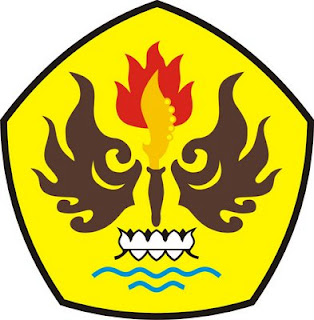 ENGLISH DEPARTMENTFACULTY OF ARTS AND LETTERS PASUNDAN UNIVERSITY BANDUNG2015